UJIAN AKHIR SEKOLAH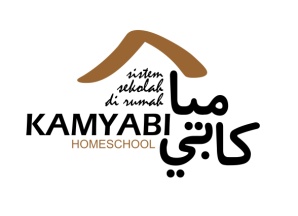 SEMESTER 2 TAHUN 2013/2014Pelajaran	: IPA Waktu	: 90 MenitKelas		: V (LiMa)PETUNJUK1. Sebelum mengerjakan baca Surat Al Fatihah, shalawat kepada Nabi SAW, dan Berdoa2. Baca Soal dengan tenang dan teliti3. Kerjakan Ujian sesuai waktu yang ditentukan dengan jujurI. Berilah tanda silang (X) pada lembar jawaban yang telah disediakan !1. Gaya gravitasi bumi sering disebut ...    a. Gaya magnet bumi		c. Gaya tarik bumi    b. Gaya magnet alam    	d. Gaya sentuh bumi2. Gaya gravitasi bumi mengakibatkan ...    a. Melayang diudara    	c. Menapak kaki ditanah    b. Berenang di air    		d. Menghirup napas3. Ban sepeda berhenti bergerak akibat ...    a. Gaya magnet       		 c. Gaya gesek    b. Gaya gravitasi   		 d. Gaya dorong4. Jenis lantai yang memiliki gaya gesek paling kecil adalah lantai yang dilapisi…..    a. Karpet    		c. Permadani    b. Keramik   		d. Keset5. Kekuatan magnet yang terbesar terletak pada bagian…..    a. Atas       		c. Tengah    b. Bawah    		d. Kutub6. Dua kutub magnet yang terbesar diletakkan akan…..    a. Tolak-menolak		c. Diam saja    b. Tarik-menarik    		d. Menempel terus7. Pesawat sederhana berfungsi untuk...    a. Memudahkan pekerjaan    	c. Menambah beban    b. Menambah tenaga    	d. Meniadakan gaya8. Alat yang menggunakan prinsip kerja pengungkit ialah…..    a. Derek        		c. Timba    b. Pembuka botol    		d. Kursi9. Pesawat yang digunakan untuk ambil air dari dalam sumur ialah.....    a. Katrol    		c. Roda    b. Paku       		d. Tuas10. Alat yang menerapkan prinsip bidang miring ialah…..    a. Pisau   		c. Sekrup    b. Tukul    		d. Cangkul11. Alat untuk mempercepat bergerak manusia menggunakan pesawat jenis…..    a. Roda berporos		c. Kapak    b. Katrol		d. Kerek12. Salah satu sifat cahaya adalah…..    a. Dapat dipantulkan		c. Gelap    b. Dapat diteliti		d. Memulai13. Salah satu contoh benda gelap adalah…..    a. Batu		c. Cermin    b. Tuas		d. Air14. Benda yang dapat memantulkan cahaya adalah…..    a. Cermin		c. Kayu    b. Air        		d. Kertas15. Cermin yang digunakan untuk spion kendaraan bermotor adalah…..    a. Cermin cekung    		c. Cermin datar    b. Cermin cembung    	d. Cembung cekung16. Alat yang digunakan kapal selam untuk mengamati permukaan laut ialah…..    a. Lup       		c. Periskop    b. Teleskop    		d. Kaleidoskop17. Berikut ini yang termasuk benda tembus cahaya adalah…..    a. Kertas    		c. Air jernih    b. Kayu        		d. Kain18. Cermin yang digunakan untuk bercermin adalah…..    a. Cermin cembung    	c. Cermin datar    b. Cermin cekung    		d. Cembung cekung19. Sumber cahaya yang paling utama di bumi adalah…..    a. Bulan   		c. Air    b. Matahari    		d. Tanah20. Mainan yang dibuat dari cermin untuk memperoleh pola-pola bayangan benda disebut…..    a. Lup       		c. Kaleidoskop    b. Periskop    		d. Teleskop21. Tempat kita berpijak adalah…..    a. Air        		c. Batu    b. Kayu        		d. Tanah22. Tanah yang paling subur adalah…..    a. Tanah berhumus    		c. Tanah liat    b. Tanah berpasir    		d. Tanah berkapur23. Tanah yang digunakan untuk membuat batu bata adalah…..    a. Tanah berpasir    		c. Tanah berkapur    b. Tanah liat        		d. Tanah berhumus24. Benda cair yang sangat panas yang berada di perut bumi adalah…..    a. Magma    		c. Granit    b. Lava        		d. Sedimen25. Batu yang berasal dari magma yang membeku dipermukaan bumi adalah…..    a. Batu pasir    		c. Batu apung    b. Batu kapur    		d. Batu obsidian